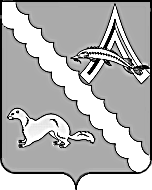 ДУМА АЛЕКСАНДРОВСКОГО РАЙОНАТОМСКОЙ ОБЛАСТИРЕШЕНИЕ В целях реализации мероприятий, предусмотренных дорожной картой по внедрению процедуры оценки регулирующего воздействия проектов муниципальных нормативных правовых актов и экспертизы муниципальных нормативных правовых актов, утверждённых 18.08.2016 г. начальником Департамента по взаимодействию с законодательными и представительными органам власти Администрации Томской области, руководствуясь Федеральным законом от 6 октября 2003 года N 131-ФЗ "Об общих принципах организации местного самоуправления в Российской Федерации", Законом Томской области от 17.11.2014 №156-ОЗ "Об оценке регулирующего воздействия проектов муниципальных нормативных правовых актов и экспертизе муниципальных нормативных правовых актов в Томской области",               Дума Александровского района  Томской области РЕШИЛА:1. Уполномочить Администрацию Александровского района Томской в лице отдела экономики Администрации Александровского района Томской области на проведение оценки регулирующего воздействия проектов решений Думы Александровского района Томской области, поступающих на рассмотрение Думе Александровского района Томской области, и экспертизу решений Думы Александровского района Томской области, затрагивающих вопросы осуществления предпринимательской и инвестиционной деятельности.2. Внесение проектов решений  Думы Александровского района Томской области, затрагивающих вопросы осуществления предпринимательской и инвестиционной деятельности, на рассмотрение Думе Александровского района Томской области осуществляется при наличии оценки регулирующего воздействия, проведенной Администрацией Александровского района Томской области в лице отдела экономики Администрации Александровского района Томской области в порядке, установленном Администрацией Александровского района Томской области3. Экспертиза решений Думы Александровского района Томской области, затрагивающих вопросы осуществления предпринимательской и инвестиционной деятельности, проводится в порядке, установленном Администрацией Александровского района Томской области.4. Администрации Александровского района Томской области привести нормативные правовые акты Администрации Александровского района Томской области в соответствие с настоящим решением.5. Опубликовать (обнародовать) настоящее решение в установленном законом порядке.6. Настоящее решение вступает в силу со дня его официального опубликования (обнародования) и распространяет свое действие на правоотношения, возникшие с 1 января 2017 года.26.12.2016                                                                № 91с. Александровскоес. АлександровскоеО проведении оценки регулирующего воздействия проектов решений Думы Александровского района Томской области  и экспертизе решений Думы Александровского района Томской области, затрагивающих вопросы осуществления предпринимательской и инвестиционной деятельностиПредседатель Думы Александровского района                                                                          С.Ф. Панов                 Глава Александровского района                                                   И.С. Крылов